2020-2021学年第一学期网上重修选课操作说明通过教务处网站的教务系统进行登录或者利用下图IP地址登录，然后点击统账号密码登录。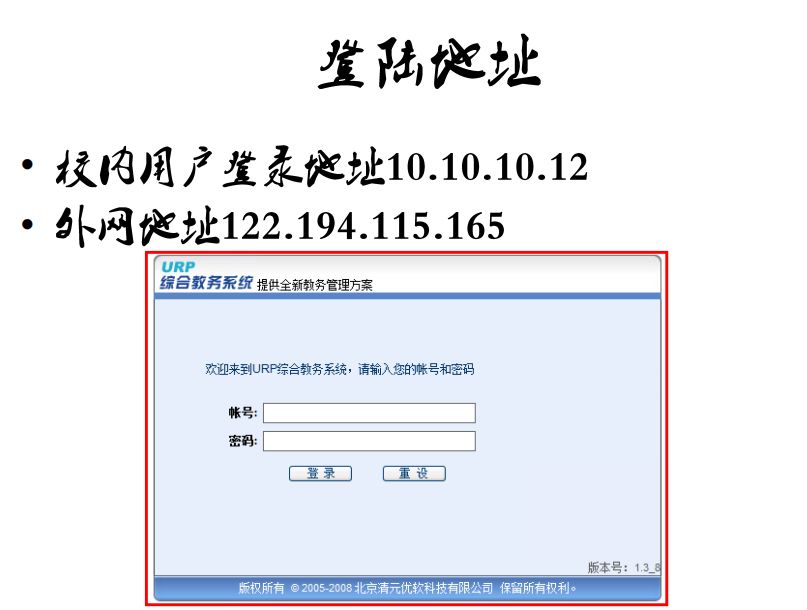 点击上方的“选课课程”，选择方案后点击，再点击“网上选课”，然后选择“重修课程”，进入重修选课界面，学生根据自身的情况选择“跟班”或“自学”，输入要重修的课程号及课序号，点击确定，注意看提示是否成功。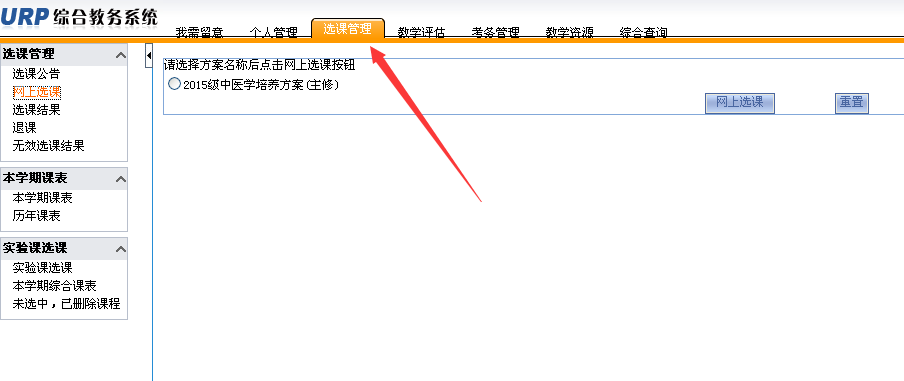 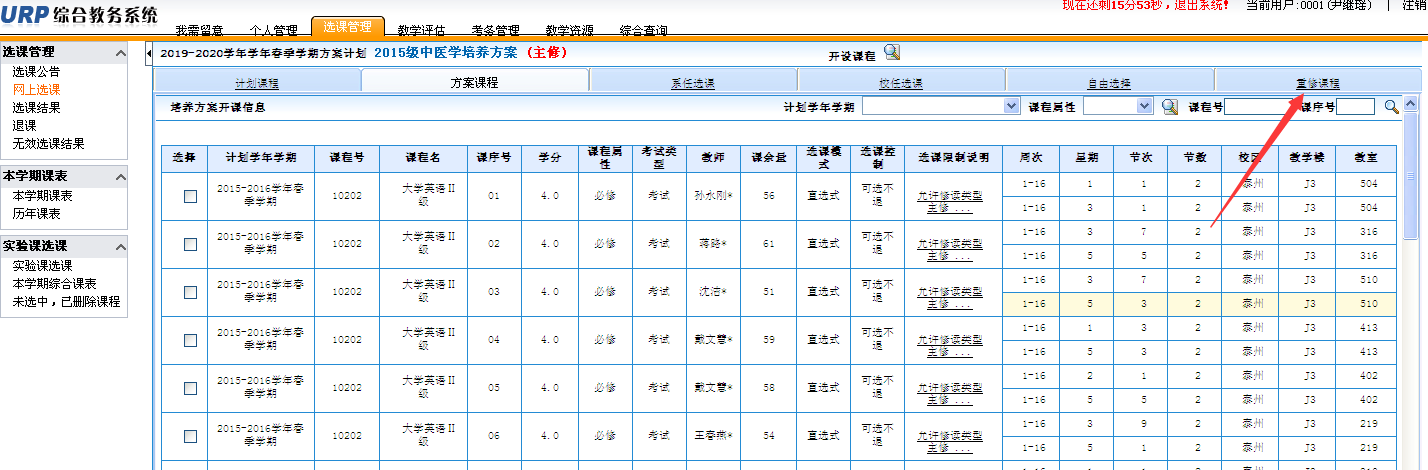 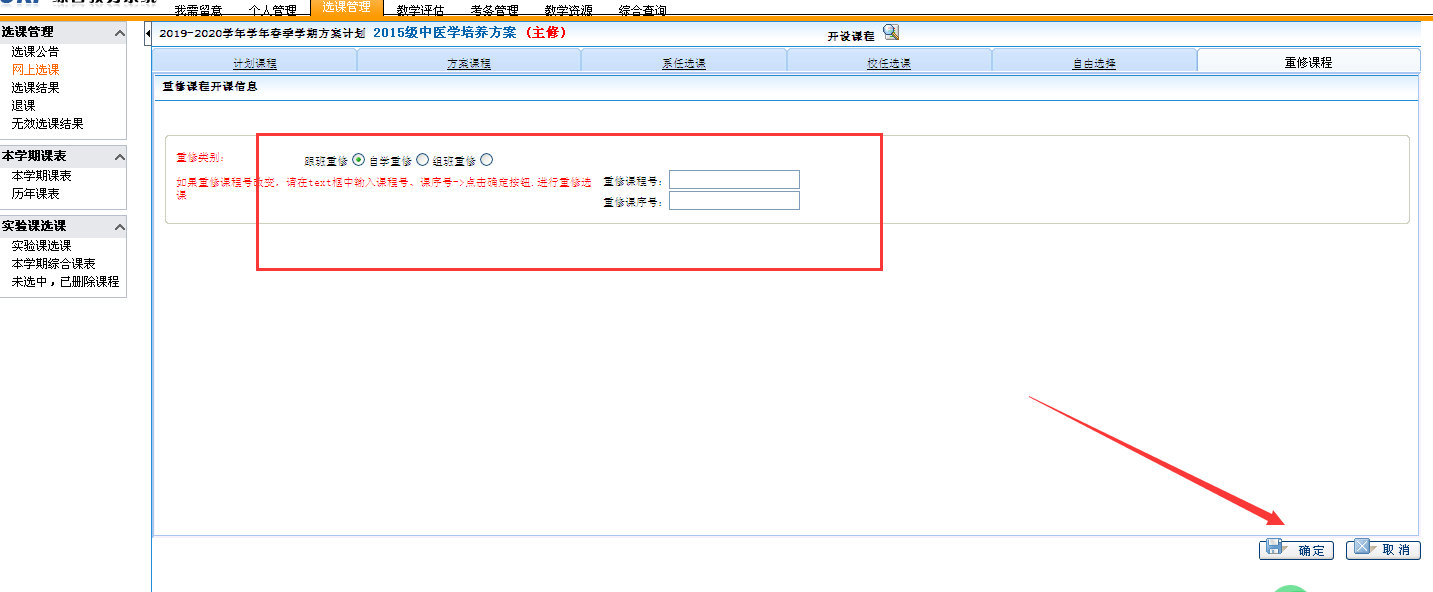 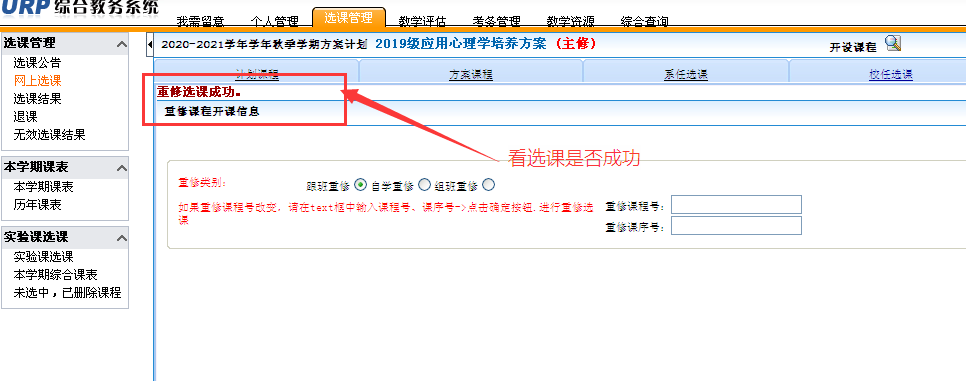 3.课程冲突选课不成功的，可申请手动重修办理，因课程冲突原因的同学，只能自学重修。